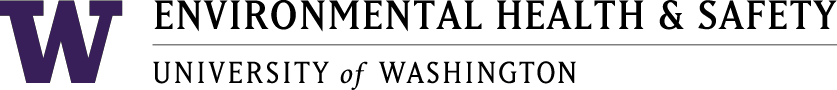 Health and Safety Committee 10 Meeting MinutesJune 26, 2023	1:00 pm – 2:00 pmZoom*X=Present at meetingMeeting notes recorded by EA

AgendaCall to OrderApproval of May Minutes – approved without changesPresentation from speaker – Dan JaffeSmoke hazards and safety presentationOpen DiscussionOARS Reports May 2023Adjourn
Call to Order: Meeting called to order at 1:02 PM
Approval of Minutes: The May 2023 minutes were approved.
Presentation:Dan Jaffe gave a presentation on the impacts of smoke on both outdoor and indoor air quality. 
Open Discussion:David Zuckerman & Collen Marquist were congratulated on their upcoming retirements and for their contributions to HSC 10 throughout their tenure with UW.
OARS Reports:2023-05-122 – An individual visiting Graham Visitor Center fainted at a private event, he was assessed by paramedics and was driven home. Closed.2023-05-126 – An individual was exposed to off-gassing of acrylic acid due to its vial failure. Longer gloves were purchased to prevent similar events in the future. Closed. 2023-05-020 – While working, an individual was exposed to paint chips in their eyes from ongoing construction work above them. Procedures were updated to include the use of PPE around tasks that require it. Closed.2023-05-127 – An individual strained their back while assisting arborists on a tree project. Steps will be taken to encourage workers to factor in ergonomics in high strain work. Closed.2023-05-054 - Individual was cut on a rusty shelf on office furniture. Item is slated for surplus removal.Stephanie would like this case left open until the Committee can verify the item has been removed.2023-05-129; 2023-05-092; 2023-05-103; 2023-05-105; 2023-05-106; 2023-05-109; 2023-05-113 – Ongoing mental distress from the noise generated from the temporary Haring Center school/playground. Closed.
Adjourn: Meeting adjourned at 2:07 PM.